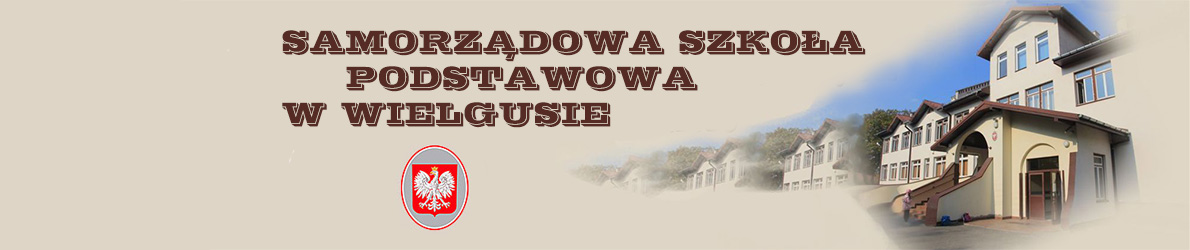 KARTA ZGŁOSZENIA DZIECKA DO KLASY PIERWSZEJ SAMORZĄDOWEJ SZKOŁY PODSTAWOWEJ 
W WIELGUSIE   ROK SZKOLNY 2018/19Dane uczniaMiejsce zamieszkania uczniaAdres zameldowania ucznia na pobyt stałyDziecko odbywa roczne przygotowanie przedszkolne w…………………………………………………………………………………………………………………………………………………………………………………………………………………………………. II. Dane rodziców (prawnych opiekunów) dzieckaInformacje dodatkowe o uczniu	Do karty należy dołączyć aktualne zdjęcie legitymacyjne                  Imię	        drugie imięNazwiskoPesel dziecka                 data urodzeniamiejsce urodzenia              WojewództwoKod pocztowyMiejscowośćUlica  nr domunr lokalu Kod pocztowyMiejscowośćUlica  nr domunr lokaluDokładny adres szkoły obwodowej (w przypadku dzieci niezameldowanych w obwodzie Szkoły Podstawowej  w Wielgusie)Dane    Imięnazwiskomiejsce  zamieszkaniatelefony kontaktoweMatkaOjciec                                                                                                       Proszę zaznaczyć ,,X’’                                                                                                        Proszę zaznaczyć ,,X’’  TAK  NIEUczeń jest samotnie wychowywany przez rodzica/opiekunaUczeń jest samotnie wychowywany przez rodzica/opiekunaUczeń wychowywany jest w rodzinie zastępczejUczeń wychowywany jest w rodzinie zastępczejUczeń posiada orzeczenie o niepełnosprawnościUczeń posiada orzeczenie o niepełnosprawnościUczeń posiada orzeczenie o kształceniu specjalnymUczeń posiada orzeczenie o kształceniu specjalnymUczeń posiada opinię poradni psychologiczno-pedagogicznejUczeń posiada opinię poradni psychologiczno-pedagogicznejUczeń będzie dojeżdżał autobusem szkolnymUczeń będzie dojeżdżał autobusem szkolnymUczeń będzie oczekiwał na autobus szkolny w świetlicy szkolnejUczeń będzie oczekiwał na autobus szkolny w świetlicy szkolnejUczeń będzie uczęszczał na zajęcia z religiiUczeń będzie uczęszczał na zajęcia z religiiWyrażam zgodę na udział syna/córki w wyjściach i wycieczkach  zgodnych 
z programem dydaktyczno-wychowawczym szkoły Uczeń będzie korzystał z obiadów 